PA FFA Poultry Evaluation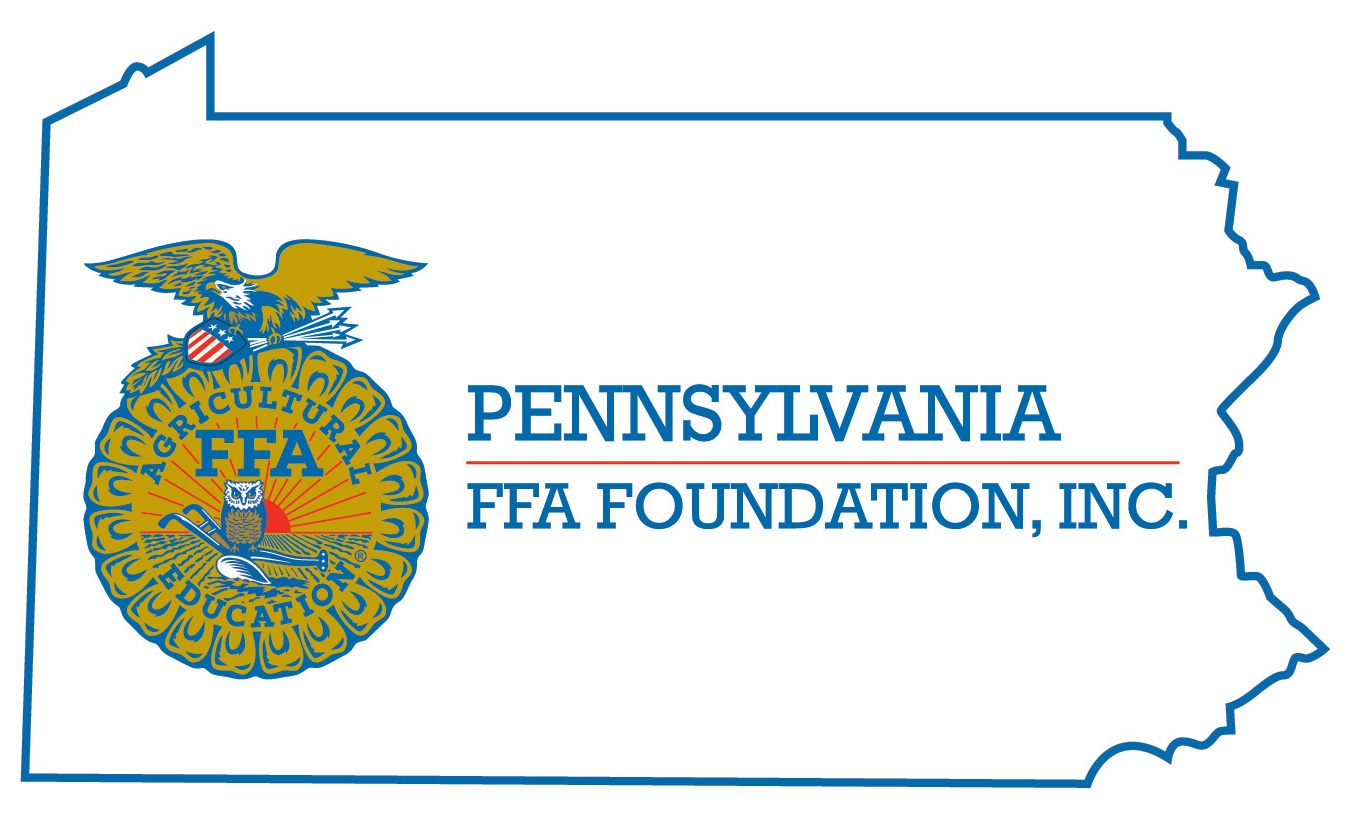 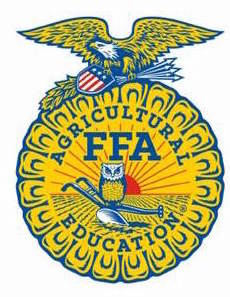 Career Development Event Chairperson InformationBasic CDE GuidelinesCDE RulesResourcesCDE ChairpersonNeil FellenbaumEmailneil.fellenbaum@pennmanor.netBest Contact Number717-872-9520 x1590Contest Date/TimesTuesday/WednesdayContest LocationTues: Usually Willard, Wed: Poultry Research CenterCDE Review Time12:00 WednesdayCDE Review LocationPoultry Research CenterEvent Type: Individual/Team (BOTH)# of Team Members: 4Individual Materials ListClipboardCalculator (non-programmable)2 PencilsGroup Materials ListSame as individualAttireTuesday Test/Team Event—Official FFA Dress (5 point deduction from written test for each component of official dress missing)Wednesday—Comfortable school appropriate clothing, close toed shoes (Tyvek Suits, foot coverings, and hair nets provided for biosecurity)CDE At-A-Glance (List of major components)Live bird (hen and broiler) evaluation Interior and Exterior Egg GradingCarcass and parts grading Carcass placing classReady to Cook Poultry Product evaluation (bone-in/boneless)Parts IDWritten TestTeam EventOne set of reasons on class chosen day of contest (hens, broilers, or carcass placing)Pre-State CDE ExpectationsNo Contact with live birds 48 hours prior to event for biosecurity reasonsPre-State CDE ExpectationsNo Contact with live birds 48 hours prior to event for biosecurity reasonsCDE Changes from Previous Years?YES, will follow National Changes for 2017-2021.  Highlights below.Must be a 4 member team, all scores count towards team scoreOne set of reasons instead of twoExterior egg class goes from 15 eggs to 10 eggsTeam event format will follow national guidelines and be scored using national rubric.  Team event worth 250 pointsTest worth 100 pointsAll changes above start in 2017CDE Changes from Previous Years?YES, will follow National Changes for 2017-2021.  Highlights below.Must be a 4 member team, all scores count towards team scoreOne set of reasons instead of twoExterior egg class goes from 15 eggs to 10 eggsTeam event format will follow national guidelines and be scored using national rubric.  Team event worth 250 pointsTest worth 100 pointsAll changes above start in 2017CDE ComponentPointsComponent DescriptionClass 1: Market Broiler Placing50Place four market broilers.  Participants may handle birds, but not take them out of the cage.  *possible reasons classClass 2: Past Production Hens50Place four hens on egg production characteristics.  Participants may handle birds outside of the cage.*possible reasons classClass 3:  Ready-To-Cook (RTC) Carcass/Part Grading50Ten chicken and/or turkey carcasses and/or parts graded based on USDA factors.  Grades are A, B, C, or NG (non-gradable)Class 4: RTC Carcass Placing 50Place 4 Chicken or Turkey Carcasses *possible reasons classClass 5: Oral Reasons on Class 1, 2, or 450Presentation of Oral Reasons. Ten minutes prep time given, two minutes to present.  Class 6: Interior Egg Grading50Grading of 10 white shell eggs based on USDA interior egg grading factors.  Grades are AA, A, B, and Loss.Class 7: Exterior Egg Grading50Grading of 15 white or brown shell eggs based on USDA exterior grading factors.  Grades are AA/A, B, and NG (non-gradable)Class 8: Written Factors for Class 750Contestants will identify defects on eggs in class 8 from a list on scorecard.  No Defect is an option.Class 9: Boneless Further Processed Poultry Product Evaluation50Contestants will evaluate 10 samples of boneless further processed product (nuggets, tenders, patties).  Defects will be selected from score card.  No Defect is an option.Class 10: Bone-In Further Processed Poultry Product Evaluation50Contestants will evaluate 10 samples of bone-in further processed product (precooked bone in poultry product).  Defects will be selected from score card.  No Defect is an option.Class 11: Poultry Parts ID50Contestants will identify 10 poultry parts.Class 12: Poultry Management Written Exam10025 item multiple choice test, at least 4 will be math problems.Team Event250PREPARATION (50 POINTS)Teams will also receive a score of up to 50 points based on observations of event judges evaluating team members’ ability to work cooperatively as a team.ORAL PRESENTATION (200 POINTS)Team members will also be scored on a final oral and or written presentation. This presentation will have a value of 200 points.•Thirty minutes will be allowed to complete the team practicum(s)•Thirty minutes will be allowed for team to prepare a final written and/or oral presentation•Five minutes will be allowed for team to present their presentation•Up to five minutes will allotted for questionsCauses for Disqualification: Cell phone usageTalking to other contestants during contestHandling product that is not to be handledCauses for Disqualification: Cell phone usageTalking to other contestants during contestHandling product that is not to be handledCauses for Disqualification: Cell phone usageTalking to other contestants during contestHandling product that is not to be handledTie-breaker: INDIVIDUAL-Written Exam, then live bird evaluation scoresTie-breaker: INDIVIDUAL-Written Exam, then live bird evaluation scoresTie-breaker: INDIVIDUAL-Written Exam, then live bird evaluation scoresTEAM-Team Event Rubric Score, then Presentation Score from rubricTEAM-Team Event Rubric Score, then Presentation Score from rubricTEAM-Team Event Rubric Score, then Presentation Score from rubricEverything you need is in the Poultry Science Manual for National FFA Career Development Events.  Can be ordered from the National FFA Core Catalog.